Indice des prix à la consommation (IPC) de la ville de Safi 2008-2018Il s'agit de l'indice des prix à la consommation IPC (base 100 : 2006) qui mesure la variation relative des prix à la consommation d’un panier fixe de produits consommés par les ménages marocains. Il retrace l'évolution de l'IPC dans la ville de Safi entre 2008 et 2018.IPC annuel par divisions pour la ville Safi (groupe1) (Base 100 : 2006)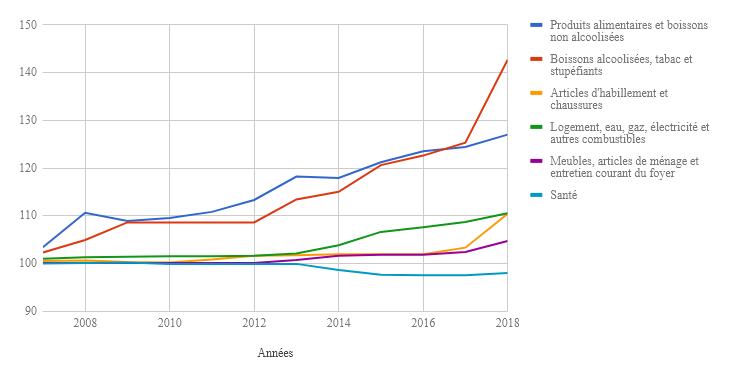 IPC annuel par divisions pour la ville Safi (groupe2) (Base 100 : 2006)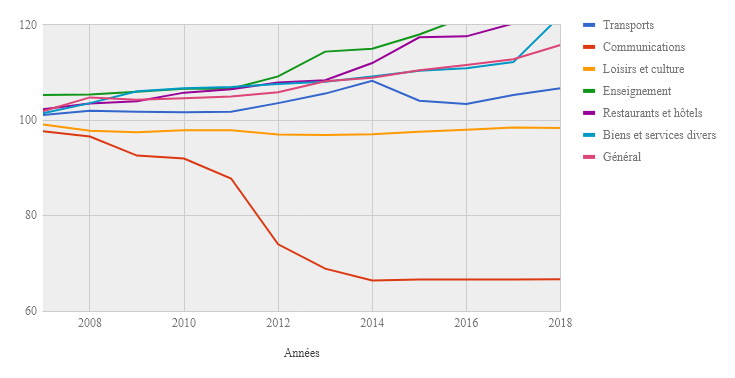 AnnéesProduits alimentaires et boissons non alcooliséesBoissons alcoolisées, tabac et stupéfiantsArticles d'habillement et chaussuresLogement, eau, gaz, électricité et autres combustiblesMeubles, articles de ménage et entretien courant du foyerSanté2018127142,7110,4110,5104,7982017124,4125,3103,3108,7102,497,52016123,5122,6101,9107,6101,897,52015121,2120,6101,9106,6101,897,62014117,9115101,9103,8101,698,62013118,2113,4101,7102,1100,799,92012113,3108,6101,6101,6100,199,92011110,8108,6100,8101,5100,199,92010109,5108,6100,2101,5100,199,92009108,9108,6100,3101,4100,1100,22008110,6104,9100,6101,3100,1100,1Source : Enquête des prix à la consommation, Haut Commissariat au Plan (Direction de la Statistique).Source : Enquête des prix à la consommation, Haut Commissariat au Plan (Direction de la Statistique).Source : Enquête des prix à la consommation, Haut Commissariat au Plan (Direction de la Statistique).Source : Enquête des prix à la consommation, Haut Commissariat au Plan (Direction de la Statistique).Source : Enquête des prix à la consommation, Haut Commissariat au Plan (Direction de la Statistique).Source : Enquête des prix à la consommation, Haut Commissariat au Plan (Direction de la Statistique).Source : Enquête des prix à la consommation, Haut Commissariat au Plan (Direction de la Statistique).AnnéesTransportsCommunicationsLoisirs et cultureEnseignementRestaurants et hôtelsBiens et services diversGénéral2018106,766,798,4123,7127,1121,9115,82017105,366,698,5122,4120,3112,2112,82016103,466,698121,7117,6110,9111,62015104,166,697,6118117,4110,4110,52014108,366,497,1115112109,2108,92013105,668,996,9114,4108,4108,1108,22012103,67497109,2107,9107,6105,92011101,887,897,9106,6106,51071052010101,79297,9106,6105,8106,7104,62009101,892,697,5106104106,1104,3200810296,697,8105,4103,5103,6104,8Source : Enquête des prix à la consommation, Haut Commissariat au Plan (Direction de la Statistique).Source : Enquête des prix à la consommation, Haut Commissariat au Plan (Direction de la Statistique).Source : Enquête des prix à la consommation, Haut Commissariat au Plan (Direction de la Statistique).Source : Enquête des prix à la consommation, Haut Commissariat au Plan (Direction de la Statistique).Source : Enquête des prix à la consommation, Haut Commissariat au Plan (Direction de la Statistique).Source : Enquête des prix à la consommation, Haut Commissariat au Plan (Direction de la Statistique).Source : Enquête des prix à la consommation, Haut Commissariat au Plan (Direction de la Statistique).Source : Enquête des prix à la consommation, Haut Commissariat au Plan (Direction de la Statistique).